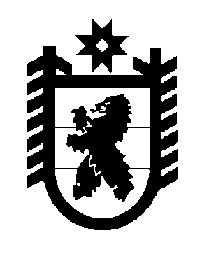 Российская Федерация Республика Карелия    ПРАВИТЕЛЬСТВО РЕСПУБЛИКИ КАРЕЛИЯПОСТАНОВЛЕНИЕот 2 февраля 2015 года № 23-Пг. Петрозаводск О внесении изменений в постановление Правительства 
Республики Карелия от 3 апреля 2000 года № 99-ППравительство Республики Карелия п о с т а н о в л я е т:Внести в Положение о порядке учета и ведения реестра государственного имущества Республики Карелия, утвержденное постановлением Правительства Республики Карелия  от 3 апреля 2000 года № 99-П «Об организации учета и ведения реестра государственного имущества Республики Карелия» (Собрание законодательства Республики Карелия, 2000, № 4, ст. 622; 2004, № 3, ст. 307; 2005, № 2, ст. 116; № 6,                ст. 593; 2006, № 7, ст. 872; 2007, № 3, ст. 347; № 8, ст. 1034; 2008, № 1,                ст. 35; 2010, № 12, ст. 1708; 2012, № 9, ст. 1640; 2014, № 4, ст. 592; № 5,                ст. 806),  следующие изменения:1) абзац первый подпункта «а» пункта 2 раздела II дополнить словами «на бумажном носителе и в электронном виде посредством сервиса «Проф сервер управления данными» (http://Reestr.mgs.karelia.ru:8888).»;2) пункт 6 раздела III изложить в следующей редакции:«6. Юридические лица, имущество которых внесено в реестр, ежеквартально, в течение месяца, следующего за отчетным кварталом, представляют в Комитет копии балансовых отчетов и иных документов об изменении данных об объектах учета на бумажном носителе, а также ежегодно, до 1 апреля текущего года – обновленные карты учета на бумажном носителе и в электронном виде посредством сервиса «Проф сервер управления данными» (http://Reestr.mgs.karelia.ru:8888).».           Глава Республики  Карелия                       			      	        А.П. Худилайнен